Template for Question Flashcards Learning Object
Link to sample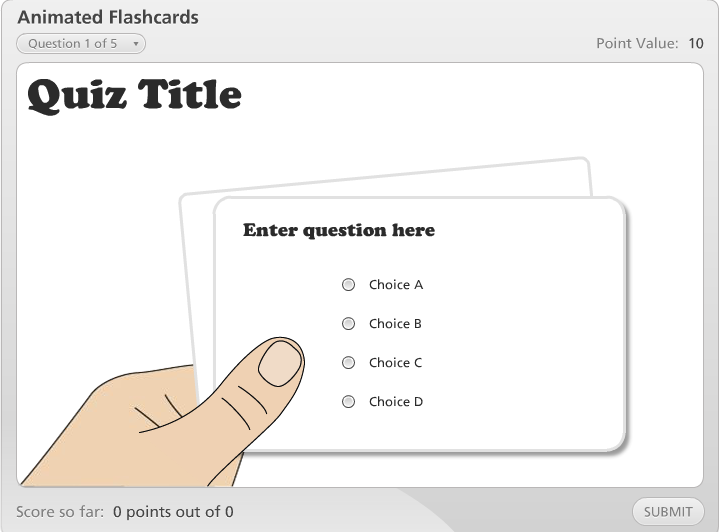 Illustrated hands holding a series of animated question and answer cards.Learning Object Requirements:Questions may be multiple choice, multiple response, fill in the blank, word bank, and sequence drop-downIf using images, they must be high quality/clear so they do not appear blurry (any images used must adhere to copyright and fair use policies)There may be up to 20 questions.Leave extra boxes blankRemember to save this document and upload it to onlinestudio.asu.edu/learning-object-formRequestor name(ID or Faculty Requesting Learning Object)Requestor name(ID or Faculty Requesting Learning Object)Requestor emailRequestor emailBb Course Information(ART 101 – 21879)Bb Course Information(ART 101 – 21879)Location in Bb(Describe where the learning object should be placed within your Bb course – e.g. Unit 1, right after the World Art Activity and before the World Art Writing Assignment)Location in Bb(Describe where the learning object should be placed within your Bb course – e.g. Unit 1, right after the World Art Activity and before the World Art Writing Assignment)Name of Learning Object(e.g. Elements of Art)Name of Learning Object(e.g. Elements of Art)Images uploaded to Dropbox? 
* When all information is filled in, upload this template along with any images (if applicable) to the following dropbox link: onlinestudio.asu.edu/learning-object-form* List the image file names used for this interactive e.g. Diagram.jpg, Chart.pngImages uploaded to Dropbox? 
* When all information is filled in, upload this template along with any images (if applicable) to the following dropbox link: onlinestudio.asu.edu/learning-object-form* List the image file names used for this interactive e.g. Diagram.jpg, Chart.pngIntroduction Text(First screen that is shown – Include image title if you would like an image to appear on introduction screen as well)Introduction Text(First screen that is shown – Include image title if you would like an image to appear on introduction screen as well)Introduction Text(First screen that is shown – Include image title if you would like an image to appear on introduction screen as well)Introduction Text(First screen that is shown – Include image title if you would like an image to appear on introduction screen as well)1 Question Type(Multiple choice, multiple response, fill in the blank, word bank, or sequence drop down)1 Question text
(include image file name if applicable)1 Question text
(include image file name if applicable)1 Answer text(Be as explicit as possible and include a *star next to the correct answer(s).2 Question Type(Multiple choice, multiple response, fill in the blank, word bank, or sequence drop down)2 Question text2 Question text2 Answer text(Be as explicit as possible and include a *star next to the correct answer(s).3 Question Type(Multiple choice, multiple response, fill in the blank, word bank, or sequence drop down)3 Question text3 Question text3 Answer text(Be as explicit as possible and include a *star next to the correct answer(s).4 Question Type(Multiple choice, multiple response, fill in the blank, word bank, or sequence drop down)4 Question text4 Question text4 Answer text(Be as explicit as possible and include a *star next to the correct answer(s).5 Question Type(Multiple choice, multiple response, fill in the blank, word bank, or sequence drop down)5 Question text5 Question text5 Answer text(Be as explicit as possible and include a *star next to the correct answer(s).6 Question Type(Multiple choice, multiple response, fill in the blank, word bank, or sequence drop down)6 Question text6 Question text6 Answer text(Be as explicit as possible and include a *star next to the correct answer(s).7 Question Type(Multiple choice, multiple response, fill in the blank, word bank, or sequence drop down) 7 Question text 7 Question text7 Answer text(Be as explicit as possible and include a *star next to the correct answer(s).8 Question Type(Multiple choice, multiple response, fill in the blank, word bank, or sequence drop down)8 Question text8 Question text8 Answer text(Be as explicit as possible and include a *star next to the correct answer(s).9 Question Type(Multiple choice, multiple response, fill in the blank, word bank, or sequence drop down)9 Question text9 Question text9 Answer text(Be as explicit as possible and include a *star next to the correct answer(s).10 Question Type(Multiple choice, multiple response, fill in the blank, word bank, or sequence drop down)10 Question text10 Question text10 Answer text(Be as explicit as possible and include a *star next to the correct answer(s).11 Question Type(Multiple choice, multiple response, fill in the blank, word bank, or sequence drop down)11 Question text11 Question text11 Answer text(Be as explicit as possible and include a *star next to the correct answer(s).12 Question Type(Multiple choice, multiple response, fill in the blank, word bank, or sequence drop down)12 Question text12 Question text12 Answer text(Be as explicit as possible and include a *star next to the correct answer(s).13 Question Type(Multiple choice, multiple response, fill in the blank, word bank, or sequence drop down)13 Question text13 Question text13 Answer text(Be as explicit as possible and include a *star next to the correct answer(s).14 Question Type(Multiple choice, multiple response, fill in the blank, word bank, or sequence drop down)14 Question text14 Question text14 Answer text(Be as explicit as possible and include a *star next to the correct answer(s).15 Question Type(Multiple choice, multiple response, fill in the blank, word bank, or sequence drop down)15 Question text15 Question text15 Answer text(Be as explicit as possible and include a *star next to the correct answer(s).16 Question Type(Multiple choice, multiple response, fill in the blank, word bank, or sequence drop down)16 Question text16 Question text16 Answer text(Be as explicit as possible and include a *star next to the correct answer(s).17 Question Type(Multiple choice, multiple response, fill in the blank, word bank, or sequence drop down)17 Question text17 Question text17 Answer text(Be as explicit as possible and include a *star next to the correct answer(s).18 Question Type(Multiple choice, multiple response, fill in the blank, word bank, or sequence drop down)18 Question text18 Question text18 Answer text(Be as explicit as possible and include a *star next to the correct answer(s).19 Question Type(Multiple choice, multiple response, fill in the blank, word bank, or sequence drop down)19 Question text19 Question text19 Answer text(Be as explicit as possible and include a *star next to the correct answer(s).20 Question Type(Multiple choice, multiple response, fill in the blank, word bank, or sequence drop down)20 Question text20 Question text20 Answer text(Be as explicit as possible and include a *star next to the correct answer(s).